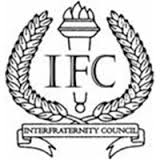 IFC Agenda for 2/7/20196:00 pm in ForumRoll CallDelegationExecutive BoardConnor JohnsonJack BriggsReegan JacobsonHolden BleeckerDanny WingVisitorsAustin BleekerAgendaN/AOfficer ReportsPresidentTitle IX office meeting next weekComing into IFC chapters next weekendAlpha this SundayAFLV West ConferenceApril during the week of Greek WeekDo we want to attend?Charlie meeting recapDiscussed getting IFC and presidents of fraternities and sororities involved in the search committee for the two new GLO staff membersVice President of Internal Affairs (Jack)Invoice due date grace period. Due in 2 weeks, otherwise punishments will be handed out.Vice President of External Affairs (Reegan)Greek Week planningHolding meetings with SILC and PanhellenicGreek Week captain meetingsNext tuesday (2/12) at 6:00 pm in fishbowl2/26 at 6:00 pm in fishbowlIf dues are not paid participation in Greek Week will be suspendedVice President of Recruitment (Holden Bleeker)Putting together the recruitment surveyVice President of Fraternal Affairs (Danny Wing)ContactUnfinished BusinessNew BusinessT-ShirtsEvery IFC delegate and exec council member will be getting a t-shirt per the Spring BudgetOnly have $30 per shirt but polos are $37Will be contacting NIC to get a discount by next weekCommitteesDelegate assignmentsDanny/FraternalMatthew HolleyEric ScanlanJack/InternalMatthew HolleyHolden/RecruitmentBraedon CorteenRyan EckertReegan/ExternalRyan EckertMatthew HolleyBlaze and the Black Alumni AssociationWill be coming into an IFC meeting AnnouncementsFraternity AnnouncementsAlpha Kappa LambdaAlpha Tau OmegaDelta Sigma PhiDelta UpsilonGoing to the western DU conference in PortlandKappa Sigma Phi Gamma Delta (FIJI)Pi Kappa PhiSigma ChiDerby days coming up1st week of april and the weekend before the 1st week of aprilTau Kappa EpsilonGuest AnnouncementsAdjournmentCall to Order: 6:01 pmAdjourn: 6:28 pmMeeting Head: Connor JohnsonSecretary: Jack BriggsChapter Name:Representative Name, N/A if absent:Alpha Kappa LambdaN/ADelta Sigma PhiN/ADelta UpsilonRyan EckertKappa SigmaMattPhi Gamma DeltaBraedon CorteenPi Kappa PhiEric ScanlanSigma ChiNick (temporary delegate)Tau Kappa EpsilonN/AAlpha Tau Omega N/A